Шановні колеги!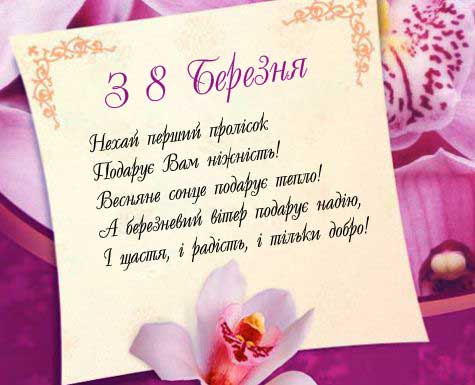 Колектив Ромоданівської ЗОШ І-ІІІ ступенів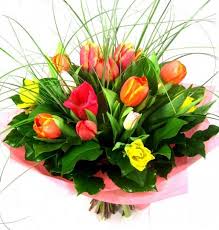 